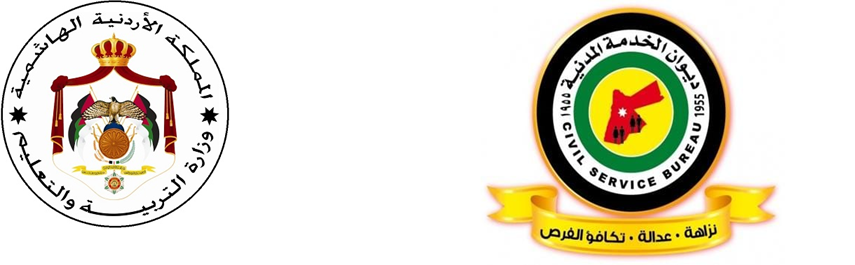 مصفوفة الكفايات الوظيفية لوظيفة معلم التغذية والتصنيع الغذائيقام ديوان الخدمة المدنية بالتشارك مع الجهات المعنية بإعداد الأطر المرجعية الخاصة بالكفايات اللازمة لاشغال وظيفة معلم لـتخصص" التغذية والتصنيع الغذائي" لغايات بناء الاختبارات لقياس قدرات المرشحين لاشغال الوظيفة ومعرفة درجة امتلاكهم للحد الأدنى من شروط اشغال هذه الوظيفة، كما أن تحديد الأطر المرجعية للكفايات يساعد في ربط التقدم والارتقاء الوظيفي من خلال المسارات المهنية بالأداء الفعلي للمعلم والذي ينعكس بشكل مباشر على تحسين تعلم الطلبة وتجويد الخدمات التعليمية المقدمة للطلبة، ومن ثم ايجاد بيئة عمل تنافسية مهنية في أجواء إيجابية محفزة.منهجية تطوير الاطر المرجعية للكفاياتتم تطوير هذه الأطر من خلال الرجوع إلى:ميثاق مهنة التعليم بأجزائه المختلفة.الإطار العام للمناهج في وزارة التربية والتعليم.دليل الكفايات الوظيفية العامة في الخدمة المدنية ( من منشورات ديوان الخدمة المدنية ) مجموعات النقاش المركزة والمتنوعة لضبط الجودة ومراجعة الكفايات والمؤشرات واعتمادها بصورتها النهائية.أولاً: الكفايات التربوية العامةالكفايات التربوية العامة الكفايات المعرفية التخصصيةالتخصص التغذية والصناعات الغذائيةثالثاً: الكفايات المهنية لتخصص التغذية والتصنيع الغذائيأمثلة على أسئلة الاختبار يحتوي الاختبار على أسئلة تقيس مجموعة جزئية من محتوى الكفايات الوظيفية المطلوبة لإشغال وظيفة معلم التغذية والتصنيع الغذائي في وزارة التربية والتعليم لجميع المراحل، وقد تم تنظيمها وفق مجالات رئيسية، ويحتوي كل مجال رئيس على مجالات فرعية، وينتمي لكل مجال فرعي عدد من المؤشرات، وتوضع الأسئلة على هذه المؤشرات.المجالات الرئيسيةالمجالات الفرعيةالمؤشراتالتربية والتعليم في الاردن رؤية وزارة التربية والتعليم ورسالتها يطلع على رؤية ورسالة وأهداف وقيم الوزارة  الجوهرية يلتزم بانجاح المشروعات والخطط المنبثقة عنها.التربية والتعليم في الاردنالتشريعات التربوية‏يطلع ويتقيد بالتشريعات التربوية ذات العلاقة بعمله باستمرار التربية والتعليم في الاردن  اتجاهات التطوير التربوي يطلع ويلتزم بأدواره المهنية المستندة إلى الاتجاهات التربوية التي يتبناها النظام التربوي باستمرار.الفلسفة الشخصية واخلاقيات المهنةرؤية المعلم ورسالته. يستخدم رؤيته ورسالته المهنية لتحقيق دوره المهني.الفلسفة الشخصية واخلاقيات المهنةالقيم والاتجاهات والسلوك المهني.يلتزم بالسلوك المهني وبأخلاقيات المهنةيلتزم بأدواره  وفق وصفه الوظيفيالتعلم والتعليمالتخطيط للتعلميحلل محتوى المنهاج .يخطط لتنفيذ المواقف التعليمية الصفية واللاصفية بما يحقق نتاجات التعلم وبما يراعي منظور النوع الاجتماعييقوم المواقف التعليمية الصفية واللاصفية بما يحقق نتاجات التعلم وبما يراعي منظور النوع الاجتماعي.التعلم والتعليمتنفيذ عمليات التعلم والتعليم ينظم بيئة التعلم لتكون آمنة وجاذبة ومراعية للنوع الاجتماعي.يتقبل الطلبة ويتعامل مع سلوكياتهم أثناء عملية التعليم .التعلم والتعليمتقويم التعلم يقوم أداء الطلبة ويوظف استراتيجيات وأدوات التقويم.يحلل نتائج الاختبارات ويوثق البيانات والمعلومات الخاصة بالتقويم.يعطي تغذية راجعة للطلبة.بيئة التعلمالاوعية المعرفية.يوظف الاوعية المعرفية ومصادر المعرفة المتنوعة لتحسين اداء الطلبة في المواقف التعلمية التعليمية.يوظف تكنولوجيا المعلومات والاتصالات لتحسين اداء الطلبة في المواقف التعلمية التعليمية.بيئة التعلمالدعم النفسي الاجتماعي.يتقبل طلبته من الناحية النفسية على اختلافاتهم ويتعامل مع المشكلات الصفية ومختلف سلوكات الطلبة. يوظف أنشطة تعلم تناسب احتياجات الطلبة النفسية بما يحفزهم على التعلم ويثير دافعيتهم.يوظف أنشطة تعلم تناسب احتياجات الطلبة الاجتماعية بما يحفزهم على التعلم و يثير دافعيتهم.يوظف أنشطة تعلم تناسب خصائص الطلبة النمائية بما يحفزهم على التعلم ويثير دافعيتهم.بيئة التعلمالابتكار والابداع.يستخدم استراتيجات تدريس وتقويم للكشف عن مواهب الطلبة وتنمية الابداع لديهم. يستخدم استراتيجات تدريس وتقويم للكشف عن استعدادات الطلبة ، لتنمية الابداع لديهم.  التعلم للحياة.البحث العلمي.يستخدم خطوات البحث العلمي في المواقف التعليمة ويكسبها لطلبته.   التعلم للحياة.المهارات الحياتية.يستخدم انشطة تنمي المهارات الحياتية نحو ( مهارات التواصل ، مهارات التعامل وادراة الذات، ومهارات ادارة التعامل مع الضغوط، ومهارات حل المشكلات وصنع القرار ...الخ)   التعلم للحياة.مسؤولية التعلميطلع على الكفايات لتطوير مسؤولية الطلبة تجاه تعلمهم الذاتي والمشاركة في الرأي والتفكير الناقد واصدار الأحكام.المجال الرئيسالمجال الفرعيالمؤشراتمبادئ الصناعات الزراعيةالأهمية الاقتصادية للصناعات الزراعيةيستنتج الأهمية الاقتصادية للصناعات الغذائية في الناتج المحلي ودورها في النشاط الاقتصادي.مبادئ الصناعات الزراعيةالأهمية الاقتصادية للصناعات الزراعيةيحدد أهم المعوقات التي تواجه قطاع الصناعات الزراعية ويجد  الحلول لهذه المعوقات.مبادئ الصناعات الزراعيةتحليل الأغذيةيطبق القواعد والممارسات الأساسية للتصنيع الجيد.مبادئ الصناعات الزراعيةتحليل الأغذيةيشرح المفاهيم والمصطلحات الآتية؛ جودة الغذاء، النقطة الحرجة، ممارسات التصنيع الجيد.مبادئ الصناعات الزراعيةتحليل الأغذيةيطبق نظامي الهسب والأيزو.مبادئ الصناعات الزراعيةتحليل الأغذيةيستقصي أهمية ضبط الجودة؛ والمواصفات القياسية والتشريعات الأردنية لإنتاج الأغذية وتداولها.مبادئ الصناعات الزراعيةتحليل الأغذيةيفحص عينات غذائية باستخدام الأدوات المناسبة وطرق الكشف عن غش الأغذية.مبادئ الصناعات الزراعيةتحليل الأغذيةيتقن تحضير شريحة مجهرية للخمائر والأعفان واستخدام المجهر الضوئيمبادئ الصناعات الزراعيةتحليل الأغذيةيحضر شريحة مجهرية بكتيرية بطريقة جرام ويفحصها بالمجهر الضوئي.مبادئ الصناعات الزراعيةتحليل الأغذيةيشرح أهمية الماء في الغذاء.مبادئ الصناعات الزراعيةتحليل الأغذيةيصف طرق تحليل مكونات الغذاء.مبادئ الصناعات الزراعيةتحليل الأغذيةيوضّح أهمية استخدام الإنزيمات في الأغذية.مبادئ الصناعات الزراعيةتحليل الأغذيةيصف طرق تقدير حموضة الأغذية.مبادئ الصناعات الزراعيةتحليل الأغذيةيوضّح الفحوصات الحسية للأغذية وعناصر التقييم النوعي.مبادئ الصناعات الزراعيةتحليل الأغذيةيصف الفيتامينات من حيث: تقسيمها وآلية تقديرها في الأغذية.مبادئ الصناعات الزراعيةالغذاء والتغذيةيبين أهمية العناصر الغذائية لعمليات التصنيع والتخزين التي تجرى على المادة الغذائية.مبادئ الصناعات الزراعيةالغذاء والتغذيةيحدد العادات الغذائية السليمة وغير السليمة.مبادئ الصناعات الزراعيةالغذاء والتغذيةيوضّح مفهوم الإضافات الغذائية وأهم الانواع المستخدمة في الصناعات الغذائية ومجالات استخدامها بطرق آمنة.مبادئ الصناعات الزراعيةالغذاء والتغذيةيشرح المفاهيم والمصطلحات المرتبطة بكل من: التسمم الغذائي، الفساد الغذائي، والأحياء المجهرية وأسباب حدوثها.مبادئ الصناعات الزراعيةالغذاء والتغذيةيتعرّف أهم التغيرات التي تحدث على المنتجات الزراعية بعد الحصاد، وأهم التقنيات المستخدمة لحصادها.مبادئ الصناعات الزراعيةالغذاء والتغذيةيوضح نظام المجموعات الغذائية ويستخدم الجداول الغذائية المعتمدة.مبادئ الصناعات الزراعيةالغذاء والتغذيةيوضّح المقصود بالسمنة وأهم مشكلاتها على صحة الانسان.مبادئ الصناعات الزراعيةالغذاء والتغذيةيحدد أهمية التغذية والأداء الرياضي لجسم الإنسان.مبادئ الصناعات الزراعيةالغذاء والتغذيةيصف أهمية التنوع الغذائي للمرأة الحامل.مبادئ الصناعات الزراعيةالغذاء والتغذيةيصف خصائص النظام الغذائي الجيد وأهميتة في علاج بعض الأمراض. تصنيع الأغذيةطرق حفظ وتصنيع الأغذيةيحدّد العمليات التصنيعية العامة المستخدمة في المصانع.تصنيع الأغذيةطرق حفظ وتصنيع الأغذيةيصف العيوب التي تظهر على الأغذية المحفوظة أو المصنعة.تصنيع الأغذيةطرق حفظ وتصنيع الأغذيةيتعّرف خطوات تصنيع زيت الزيتون والصابون.تصنيع الأغذيةطرق حفظ وتصنيع الأغذيةيصف منتجات الحبوب والمخابز.تصنيع الأغذيةطرق حفظ وتصنيع الأغذيةيوضح طرق تصنيع السوسج والمرتديلا.تصنيع الأغذيةطرق حفظ وتصنيع الأغذية يتعرّف طرائق تصنيع المخللات وأنواع التخمرات.تصنيع الأغذيةطرق حفظ وتصنيع الأغذيةيصف خطوات تحضر محاليل ملحية وسكرية، وقياس تراكيزها المختلفة باستخدام مربع بيرسون، وأهم الشروط الواجب توافرها في الماء المستخدم.تصنيع الأغذيةطرق حفظ وتصنيع الأغذيةيجهز الفواكه والخضراوات لحفظها بالتبريد والتجميد.تصنيع الأغذيةطرق حفظ وتصنيع الأغذيةيتقن حفظ الخضراوات والفواكه بطريقة التركيز والتجفيفتصنيع الأغذيةطرق حفظ وتصنيع الأغذيةيصف طرق تعليب الخضراوات والفواكه وأسباب فساد بعض المعلبات.تصنيع الأغذيةطرق حفظ وتصنيع الأغذيةيتقن مهارات تصنيع اللحوم وأنواعهاتصنيع الأغذيةطرق حفظ وتصنيع الأغذيةيتعرّف على الفاكهة المسكّرة وطرق تحضيرها مثل المشمش المسكّر.تصنيع الأغذيةطرق حفظ وتصنيع الأغذيةيحضّر زيتون المائدة ومنتجاته.تصنيع الأغذيةصناعة العصائر والمياه الغازية والمربياتيصنع العصير والشراب الطبيعي والصناعي.تصنيع الأغذيةصناعة العصائر والمياه الغازية والمربياتيتعرّف طرق صناعة المياه الغازية وأنواعها والمكونات الرئيسية لها وأنواع مواد التعبئة والتغليف ومواصفاتها.تصنيع الأغذيةصناعة العصائر والمياه الغازية والمربياتيصف طرق تصنيع الجلي والمربيات.صناعة الألبانتصنيع مشتقات الحليبيحدّد معاملات إعداد الحليب ونقله واستلامه في المزارع والمصانع.صناعة الألبانتصنيع مشتقات الحليبيحدد مكونات الحليب وقيمته الغذائية وأهم الأمراض التي تنقل للإنسان من الحليب.صناعة الألبانتصنيع مشتقات الحليبيصنع الحليب (المبستر، المعقم، المكثف، المطعم)صناعة الألبانتصنيع مشتقات الحليبيتقن طرق تصنيع الحليب المجففصناعة الألبانتصنيع مشتقات الحليبيتقن صنع اللبن الرائب ويصف أهم العيوب التي قد تحدث على المنتج.صناعة الألبانتصنيع مشتقات الحليبيصنع الألبان المتخمرة (لبنة، جميد، شنينة).صناعة الألبانتصنيع مشتقات الحليبيصف أهم الشروط القياسية اللازمة لإنتاج الحليب ومشتقاته، وأهم العيوب التي قد تظهر مشتقات الحليب وطرق علاجها.صناعة الألبانتصنيع مشتقات الحليبيتقن طرق تصنيع الزبدةصناعة الألبانتصنيع مشتقات الحليبيتقن طرق تصنيع القشدة والسمن.صناعة الألبانتصنيع مشتقات الحليبينتج الآيس كريم.صناعة الألبانتصنيع مشتقات الحليبيصنع الجبنة البلدية والأجبان المختلفة.البيئة والموارد الزراعيةالتربة، واستصلاح الأراضي، والخصوبة والتسميديعرف المفاهيم والمصطلحات المرتبطة بالتربة وخصوبتها (كالتربة، والتعرية، وخصوبة التربة، والعنصر الغذائي، وغيرها).البيئة والموارد الزراعيةالتربة، واستصلاح الأراضي، والخصوبة والتسميديصف الخصائص الفيزيائية والكيميائية للتربة الزراعية.البيئة والموارد الزراعيةالتربة، واستصلاح الأراضي، والخصوبة والتسميديوضح مفهوم خصوبة التربة، وطرائق التسميد المختلفة.البيئة والموارد الزراعيةالتربة، واستصلاح الأراضي، والخصوبة والتسميديستكشف مشكلات التربة، وعمليات استصلاحها.البيئة والموارد الزراعيةالبيئة، والمياه، والري والصرفيتعرف النظام البيئي والموارد البيئية وأهميتها.البيئة والموارد الزراعيةالبيئة، والمياه، والري والصرفيصنف الملوثات البيئية ومسبباتها.البيئة والموارد الزراعيةالبيئة، والمياه، والري والصرفيصف المفاهيم والمصطلحات المرتبطة بالمياه (حالات الماء، ودورة الماء، واستخداماته، وترشيد الاستهلاك، والحصاد المائي، واستعمال المياه الرمادية، وغيرها).البيئة والموارد الزراعيةالبيئة، والمياه، والري والصرفيصف طرائق الري المختلفة ومواعيدها.الاقتصاد الزراعيإدارة المزرعة، والاقتصاد الزراعي، والمشروعات الزراعية، الجرد المزرعي، والسجلات المزرعية، يوضح المفاهيم المتعلقة بالاقتصاد الزراعي مثل: إدارة المزرعة، اتخاذ القرار، وعناصر الإنتاج الزراعي، وقانون تناقص الغلة، والناتج الحدي، والاقتصاد الزراعي، ومنحنيات الإنتاج.الاقتصاد الزراعيإدارة المزرعة، والاقتصاد الزراعي، والمشروعات الزراعية، الجرد المزرعي، والسجلات المزرعية، يصف كل ما يتعلق بعمليتي العرض والطلب.الاقتصاد الزراعيإدارة المزرعة، والاقتصاد الزراعي، والمشروعات الزراعية، الجرد المزرعي، والسجلات المزرعية، يتقن المهارات اللازمة لتنفيذ كل من (المشاريع الزراعية، والجرد الزراعي، والسجلات المزرعية، وحساب الأرباح والخسائر، ويكشف الميزانية العمومية).الاقتصاد الزراعيالتسويق الزراعي، البحث العلمي الزراعي، الإرشاد الزراعي، والمؤسسات العاملة في القطاع الزراعييوضح المفاهيم المتعلقة (بالتسويق الزراعي، والقنوات التسويقية، والبحث العلمي، الإرشاد الزراعي، والمؤسسات العاملة في القطاع الزراعي).المجال الرئيسالمجال الفرعيالمؤشراتالمعرفةطبيعة مادة العلوم الزراعية وبنيتهايمتلك معرفة بمادة العلوم الزراعية وبنيتها (نظريات، قوانين، ومفاهيم).يصنف المعارف الزراعية وفق مجالاتها (الإنتاج النباتي، والحيواني، والصناعات الزراعية، والبيئة والموارد الزراعية، والاقتصاد الزراعي).يطبق المعرفة العلمية في ضوء فلسفة المجتمع ومبادئه وثقافته وعلاقاته الاجتماعية وتفكيره الأخلاقي والقيمي من خلال مباحث التعليم الزراعي .المعرفةتطور السياقات التاريخية للاكتشافات والاختراعات العلميةيفهم تطور السياقات التاريخية للاكتشافات والاختراعات العلمية المتعلقة بمجالات العلوم الزراعية المختلفة.يقدم المعرفة العلمية في سياق نشأتها التاريخية وتطبيقاتها الحالية من خلال مباحث التعليم الزراعي.المعرفةالرياضيات ودورها في تعلم العلوم الزراعية   يعرف العمليات الحسابية الأساسية وبعض المهارات ذات العلاقة بالرياضيات ومفاهيمها (الرسوم البيانية، الإحصاء الزراعي، حل المسائل) المرتبطة بمباحث التعليم الزراعي.المعرفةالأمن والسلامة وتطبيقاتها في العلوم الزراعيةيلتزم بقواعد الأمن والسلامة العامة والإسعافات الأولية المرتبطة بالتعليم الزراعي.يعرف بالمواد والأدوات المخبرية الخاصة بالتعليم الزراعي، وقواعد حفظها وتصنيفها.يعرف تطبيقات العلوم الزراعية في الحياة العملية للطالب.يُقدر أهمية العلوم الزراعية في الحياة العملية من خلال تطبيقاتها الواسعة.التعلم والتعليمالمفاهيم والمفاهيم البديلة والأخطاء المفاهيمية.يعرف المفاهيم المسبقة الموجودة لدى الطالب والتي تؤثر في تعلمهم لمباحث العلوم الزراعية.يحدد المفاهيم البديلة والأخطاء المفاهيمية لدى الطلبة ومصادرها المرتبطة بمباحث العلوم الزراعية، ويقترح طرقا لمعالجتها وتعديلها.يستقصي النماذج التدريسية الحديثة لتدريس المفاهيم والتعميمات والمهارات العملية المرتبطة بمباحث العلوم الزراعية.يقدر أهمية توظيف العلوم والتكنولوجيا والهندسة والرياضيات في تدريس المفاهيم العلمية لمباحث العلوم الزراعية.              يستخدم الخرائط المفاهيمية كطريقة لتحليل المفاهيم الزراعية وبيان العلاقات الهرمية بين تلك المفاهيم، واكتشاف سوء الفهم أو الأخطاء المفاهيمية عند الطلبة.            التعلم والتعليمالمهارات العلمية والتجارب العملية في العلوم الزراعيةيعرف بمهارات العلم الأساسية والتكاملية المرتبطة بمباحث العلوم الزراعية.ينفذ التجارب المخبرية المرتبطة بمباحث العلوم الزراعية بطريقة آمنة ويستخلص النتائج بصورة صحيحة.   التفكير العلميمهارات التفكير العلمييمتلك مهارات التفكير العلمي والقدرة على توظيفها في مباحث العلوم الزراعية.يوظف أنماط التفكير العلمي (الاستقراء، والاستنتاج، والتعميم، والنمذجة، والتخمين) في مباحث العلوم الزراعية.يوظف مهارات القرن الحادي والعشرين في تعليم الطلبة في مباحث العلوم الزراعية. يوفر أنشطة تعليمية مرتبطة بمباحث العلوم الزراعية وتحاكي واقع الطلبة ويعمل على حلها.يوظف التعلم القائم على المشاريع (الجماعية أو الفردية) والذي يلبي حاجات وميول ورغبات الطلبة ،ويحل المشكلات التي تواجهه في تدريس العلوم الزراعية داخل الغرفة الصفية.يمتلك القدرة على طرح الأسئلة التعليمية المتنوعة (سابرة، التفكير التباعدي، التفكير التقويمي، وغيرها)و المرتبطة بمباحث العلوم الزراعية.لديه القدرة على أن ينشئ طالب مثقف علميًا قادر على تطبيق المعرفة العلمية القائمة على الأدلة الاجتماعية والعلمية والواقعية من خلال مباحث العلوم الزراعية.يمارس التعلم بالاكتشاف من خلال العمليات الإجرائية في طرح الأسئلة، ويضع الفروض، والتجريب، ويصل  إلى النتائج، ويعممها ويطبقها في مواقف جديدة في مباحث العلوم الزراعية.يطبق دروسًا في مباحث العلوم الزراعية على دورة التعلم الرباعية (الاستكشاف، والتفسير وتوسيع الفكرة، والتقويم) في مباحث العلوم الزراعية. أخلاقيات تعلم العلوم الزراعية وتعليمها القضايا الجدلية في العلوم الزراعيةيعرف القضايا الأخلاقية المثيرة للجدل المتوفرة في المباحث الزراعية التي يُدرسها وأثرها في تعلم الطلبة بتنوع خلفياتهم(الثقافية، والاجتماعية، والدينية، والاقتصادية).يقدم قضايا جدلية ذات مغزى، وذات صلة بالأخلاق، والمعتقدات الدينية في سياق اجتماعي من خلال مباحث العلوم الزراعية.         يطور التفكير الأخلاقي لدى الطلبة من خلال مباحث العلوم الزراعية. يدرس القضايا الجدلية العلمية في ضوء مواقف وأحداث علمية تاريخية سابقة يربط فيها العلم بين النظرية العلمية في سياق نشأتها التاريخية وتطبيقاتها الحالية وانعكاساتها على المجتمع من خلال مباحث العلوم الزراعية.          يبني اتجاهات ايجابية عند الطلبة و شخصية قادرة على صنع القرار السليم من خلال مباحث العلوم الزراعية.قادر على تحليل العلاقة المتداخلة بين العلم والتكنولوجيا والمجتمع والبيئة والجدليات الناجمة عن علاقتها ببعضها البعض.                        أخلاقيات تعلم العلوم الزراعية وتعليمها أخلاقيات البحث العلمييوجه  مسار البحث العلمي في إطار أخلاقي من خلال مباحث العلوم الزراعية.يعمق الأخلاقيات العلمية ويربط السلوك بالجانب النظري من خلال مباحث العلوم الزراعية.يعرف أخلاقيات البحث العلمي وأهميتها من خلال مباحث العلوم الزراعية.مثال 1اسم الكفاية: الكفايات التربوية العامة.المجال الرئيس: التعلم للحياة.المجال الفرعي: البحث العلمي.المؤشر: يستخدم خطوات البحث العلمي في المواقف التعليمية ويكسبها لطلبته.السؤال: تسمى  مجموعة العبارات المترابطة ، التي توضع في نموذج يساعد في جمع المعلومات من عينة الدراسة المختارة من قبل الباحث :A: المقابلاتB: الملاحظاتC: الاختباراتD: الاستباناترمز الإجابة الصحيحة: Dمثال 1اسم الكفاية: الكفايات التربوية العامة.المجال الرئيس: التعلم للحياة.المجال الفرعي: البحث العلمي.المؤشر: يستخدم خطوات البحث العلمي في المواقف التعليمية ويكسبها لطلبته.السؤال: تسمى  مجموعة العبارات المترابطة ، التي توضع في نموذج يساعد في جمع المعلومات من عينة الدراسة المختارة من قبل الباحث :A: المقابلاتB: الملاحظاتC: الاختباراتD: الاستباناترمز الإجابة الصحيحة: Dالمستوى المعرفي للسؤالمهارات دنيامثال 2اسم الكفاية: الكفايات التربوية العامةالمجال الرئيس: التعلم والتعليمالمجال الفرعي: تنفيذ عمليات التعلم والتعليم المؤشر: يتقبل الطلبة ويتعامل مع سلوكياتهم أثناء عملية التعليمالسؤال: في إحدى الحصص، وأثناء عمل الطلبة في أربع مجموعات، لاحظ المعلم أن ثلاثة طلبة في مجموعات مختلفة لا يقومون بأي عمل أثناء عمل المجموعات وغير مندمجين في المهمة التي تقوم بها المجموعة، ما التصرف السليم في هذه الحالة؟A: إعادة توزيع الطلبة غير المندمجين في المجموعات واستكمال المهمات مع زملائهم في المجموعات الجديدة.B: التوجه نحو المجموعات التي تضم الطلبة غير المندمجين ومناقشتهم في المهمات المسندة لأعضاء الفريق.C: الطلب من الطلبة الثلاثة غير المندمجين استكمال المهمة بشكل مستقل ومناقشتها مع المعلم بشكل فردي.D: تجاهل الموضوع مؤقتا لعدم إحراج الطلبة، ثم التحدث معهم على انفراد بعد انتهاء الحصة خارج الصف.رمز الإجابة الصحيحة: Bمثال 2اسم الكفاية: الكفايات التربوية العامةالمجال الرئيس: التعلم والتعليمالمجال الفرعي: تنفيذ عمليات التعلم والتعليم المؤشر: يتقبل الطلبة ويتعامل مع سلوكياتهم أثناء عملية التعليمالسؤال: في إحدى الحصص، وأثناء عمل الطلبة في أربع مجموعات، لاحظ المعلم أن ثلاثة طلبة في مجموعات مختلفة لا يقومون بأي عمل أثناء عمل المجموعات وغير مندمجين في المهمة التي تقوم بها المجموعة، ما التصرف السليم في هذه الحالة؟A: إعادة توزيع الطلبة غير المندمجين في المجموعات واستكمال المهمات مع زملائهم في المجموعات الجديدة.B: التوجه نحو المجموعات التي تضم الطلبة غير المندمجين ومناقشتهم في المهمات المسندة لأعضاء الفريق.C: الطلب من الطلبة الثلاثة غير المندمجين استكمال المهمة بشكل مستقل ومناقشتها مع المعلم بشكل فردي.D: تجاهل الموضوع مؤقتا لعدم إحراج الطلبة، ثم التحدث معهم على انفراد بعد انتهاء الحصة خارج الصف.رمز الإجابة الصحيحة: Bالمستوى المعرفي للسؤالمهارات وسطىمثال 3اسم الكفاية: كفاية المعرفة التخصصيةالمجال الرئيس: مبادئ الصناعات الزراعيةالمجال الفرعي: الأهمية الاقتصادية للصناعات الزراعيةالمؤشر: يستنتج الأهمية الاقتصادية للصناعات الغذائية في الناتج المحلي ودورها في النشاط الاقتصادي.السؤال: تسبّبت جائحة كورونا في عدم توافر بعض المواد الأساسية التي لها علاقة في عمليات التصنيع، مثل الذرة الصفراء المهمة لصناعة الزيوت والنشا. اقترح حلاً لهذه المشكلة.A: استيراد كميات ضخمة من الزيت والنشا وتخزينها للظروف الحرجةB: استيراد كميات ضخمة من الذرة وتخزينها للظروف الحرجةC: تشجيع المزارعين على إنتاج كميات كبيرة من محصول الذرةD:  التقليل من كميات الذرة التي تذهب للأعلافرمز الإجابة الصحيحة: Cمثال 3اسم الكفاية: كفاية المعرفة التخصصيةالمجال الرئيس: مبادئ الصناعات الزراعيةالمجال الفرعي: الأهمية الاقتصادية للصناعات الزراعيةالمؤشر: يستنتج الأهمية الاقتصادية للصناعات الغذائية في الناتج المحلي ودورها في النشاط الاقتصادي.السؤال: تسبّبت جائحة كورونا في عدم توافر بعض المواد الأساسية التي لها علاقة في عمليات التصنيع، مثل الذرة الصفراء المهمة لصناعة الزيوت والنشا. اقترح حلاً لهذه المشكلة.A: استيراد كميات ضخمة من الزيت والنشا وتخزينها للظروف الحرجةB: استيراد كميات ضخمة من الذرة وتخزينها للظروف الحرجةC: تشجيع المزارعين على إنتاج كميات كبيرة من محصول الذرةD:  التقليل من كميات الذرة التي تذهب للأعلافرمز الإجابة الصحيحة: Cالمستوى المعرفي للسؤالمهارات عليامثال 4اسم الكفاية: كفاية المعرفة التخصصيةالمجال الرئيس: البيئة والموارد الزراعيةالمجال الفرعي: التربة واستصلاح الارض، والخصوبة والتسميدالمؤشر: يعرف المفاهيم والمصطلحات المرتبطة بالتربة وخصوبتها (كالتربة، والتعرية، وخصوبة التربة، والعنصر الغذائي، وغيرها)السؤال:  النسبة التي يشغلها ثاني أكسيد الكربون من هواء التربة: A: 3%B: 1%C: 0.03 %D:  5%رمز الإجابة الصحيحة: Aمثال 4اسم الكفاية: كفاية المعرفة التخصصيةالمجال الرئيس: البيئة والموارد الزراعيةالمجال الفرعي: التربة واستصلاح الارض، والخصوبة والتسميدالمؤشر: يعرف المفاهيم والمصطلحات المرتبطة بالتربة وخصوبتها (كالتربة، والتعرية، وخصوبة التربة، والعنصر الغذائي، وغيرها)السؤال:  النسبة التي يشغلها ثاني أكسيد الكربون من هواء التربة: A: 3%B: 1%C: 0.03 %D:  5%رمز الإجابة الصحيحة: Aالمستوى المعرفي للسؤالمهارات دنيامثال 5اسم الكفاية: الكفايات المهنية للتخصص المجال الرئيس: المجال الفرعي: المؤشر:السؤال: هب أن أحد طلبتك لديه تصور خطأ عن مفهوم الحلم، ويعتقد أن الحلم ينتمي إلى شعبة الحشرات. وضح كيف ستحاول تصحيح هذا التصور عند الطالب: A: أتواصل مع ولي أمر الطالب لتصحيح التصور الخطأ عنده من خلال متابعة الواجبات المدرسية.B: أتغاضى عن هذا التصور الخطأ عند الطالب، ثم أكمل الحصة دون فتح مجال للمناقشة.C: أخطط للحصة بشكل جيد وأوظف أسلوب التدريس المباشر لتصحيح التصور الخطأ عند الطالب.D: أخطط للحصة بشكل جيد وأوظف أسلوب الاستقصاء والخرائط المفاهيمية لتصحيح التصور الخطأ عند الطالبرمز الإجابة الصحيحة: Dمثال 5اسم الكفاية: الكفايات المهنية للتخصص المجال الرئيس: المجال الفرعي: المؤشر:السؤال: هب أن أحد طلبتك لديه تصور خطأ عن مفهوم الحلم، ويعتقد أن الحلم ينتمي إلى شعبة الحشرات. وضح كيف ستحاول تصحيح هذا التصور عند الطالب: A: أتواصل مع ولي أمر الطالب لتصحيح التصور الخطأ عنده من خلال متابعة الواجبات المدرسية.B: أتغاضى عن هذا التصور الخطأ عند الطالب، ثم أكمل الحصة دون فتح مجال للمناقشة.C: أخطط للحصة بشكل جيد وأوظف أسلوب التدريس المباشر لتصحيح التصور الخطأ عند الطالب.D: أخطط للحصة بشكل جيد وأوظف أسلوب الاستقصاء والخرائط المفاهيمية لتصحيح التصور الخطأ عند الطالبرمز الإجابة الصحيحة: Dالمستوى المعرفي للسؤالمهارات وسطى